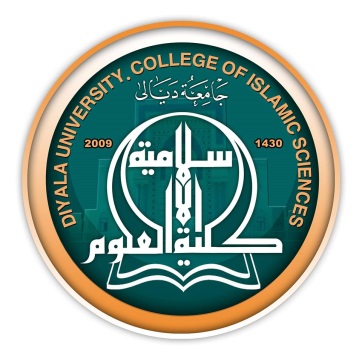 السيرة الذاتية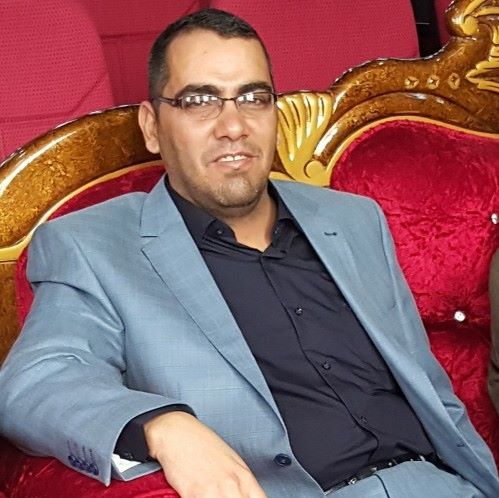 - الاسم الرباعي : علي جميل خلف جداع القيسي- تاريخ الولادة : 3 / 11  / 1978- الشهادة : دكتوراه        تاريخ الحصول عليها : 15/6/2008- التخصص العام : فلسفة علوم إسلامية          التخصص الدقيق :  فقه مقارن- اللقب العلمي: أستاذ مساعد                  تاريخ الحصول عليه : - عدد سنوات الخدمة في التعليم العالي: عشر سنوات- البريد الالكتروني: alijamil750@yahoo.com        alijamil153@gmail.com  - الجهة المانحة للشهادة البكلوريوس: الجامعة بغداد   تاريخ منح الشهادة:2001 م- الجهة المانحة لشهادة الماجستير: الجامعة العراقية     تاريخ منح الشهادة:40/10/2004- الجهة المانحة لشهادة الدكتوراه:  الجامعة العراقية      تاريخ منح الشهادة: 26/ 3/ 2006- عنوان رسالة الماجستير: 1- أحكام الفطرة في الفقه الاجتماعي الاسلامي دراسة حديثية ـ فقهية                                         2- أحكام المهنة الطبية في الفقه الاسلامي 	- عنوان اطروحة الدكتوراه : ترجيحات العلامة الشنقيطي الفقهية في العبادات من خلال تفسيره أضواء البيان- الوظائف التي شغلها :الجامعات او المعاهد التي درس فيهاالمواضيع الدراسية التي قام بتدريسهاالمواضيع الدراسية التي قام بتطويرها او ساهم في تطويرهاالإشراف على الرسائل والاطاريحالمؤتمرات والندوات العلمية والورش التي شارك فيها.؟الدورات التي شارك بها والتي أقامهاالمشروعات البحثية فى مجال التخصص لخدمة المجتمع أو تطوير التعليم .المجلات العلمية و مجلات (impact factors) التي قام بالنشر فيهاعضوية الهيئات والجمعيات العلمية المحلية والدولية .إبداعات او نشاطات حصل فيها على (جوائز/ شهادات تقديرية/كتب شكر)التاليف والترجمةتالوظيفةمكان العملالفترة من – الى1مقرر قسم كلية العلوم الإسلامية 2009ــــ20122رئيس قسم كلية العلوم الإسلامية2012 3عضو اللجنة العلمية كلية العلوم الإسلامية2009ـ الى الآن4رئيس لجنة التعليم المستمركلية العلوم الإسلامية2009ــــــ2010تالجهة (الجامعة (الكلية)/ المعهد)الفترة من – الىملاحظات1كلية العلوم الإسلامية ـ جامعة ديالى2009 ــــــ إلى هذا الوقت2كلية التربية للعلوم الانسانية ـ جامعة ديالى 2015ـ 2017تالجامعةالكليةالقسمالمادةالسنة الدراسية1ديالىالعلوم الاسلاميةالعقيدة والفكر الاسلامي فقه العبادات2009 ـ 20122ديالىالعلوم الإسلامية العقيدة والفكر الاسلاميالأحوال الشخصية2010 ـ 20153ديالىالعلوم الإسلاميةالعقيدة والفكر الاسلاميتفسير ايات الاحكام2013ـ2015 4ديالىالعلوم الإسلامية العقيدة والفكر الاسلاميأحاديث العقيدة2015  ــ 20165ديالىالعلوم الإسلامية العقيدة والفكر الاسلاميفقه المعاملات2016ـ20176ديالىالتربية للعلوم الانسانيةعلوم القرآنفقه المعاملات2015  ــ 20167ديالىالتربية للعلوم الانسانيةعلوم القرآنفقه الجنايات2016ـ2017تالجامعةالكليةالقسمالمادةالسنة الدراسيةتالجامعةالكليةالقسمعنوان الرسالة او الاطروحةالسنة الدراسية1الأكاديمية العليا للدراسات العلمية والانسانيةالشريعةترجيحات الامام الشنقيطي في كتاب أضواء البيان باب المعاملات المالية اعتبارا من     1/2/2010وفق الامر الاداري رقم 25في 9/1/2010تالعنوانمكان الانعقادنوع المشاركة(بحث- حضور)السنة 1المؤتمر الفقهي الدولي الأولالجامعة الاسلامية في اسلام اباد باكستانبحث 13ـ15 مايو / 20142المؤتمر العلمي التربوي السادسجامعة تكريت – كلية التربية للبناتبحث4/4/20113المؤتمر العلمي جامعة الموصل الاداببحث20114المؤتمر العلمي الثانيجامعة السليمانية / كلية العلوم السياسية والاجتماعيةبحث20115المؤتمر العلمي السنوي الثانيجامعة كربلاء – كلية العلوم الإسلاميةبحث12/4/20116اثر الحديث النبوي في تعزيز مفهوم الوسطيةكلية الإمام الأعظم بحث23/5/20117نحو بيئة علمية محفزة للارتقاء بالبحث العلميجامعة بابل – كلية التربية الأساسيةبحث26/10/20118المؤتمر العلمي السنوي الثامن الأعراف بين الأصالة والمعاصرةجامعة الموصل – كلية الآداببحث7/12/20119المؤتمر الدولي الثالث القرآن الكريم وقضايا العصرجامعة الكوفة – كلية التربية الأساسيةبحث11/12/201110المؤتمر العلمي الأول وثيقة المدينة إشراقة الإرث العلمي النبوي للحضارة والفكر الإنساني جامعة الكوفة – مركز دراسات الكوفةبحث12/2/201211تطوير مناهج التدريس في العلوم الإسلامية والمشكلات الإنسانية المعاصرة الجامعة العراقية – فندق عشتاربحث4/3/201212ثقافة العنف واللاعنف في العراقجامعة كركوك – كلية القانونبحث15/4/201213المؤتمر العلمي الأول الموسوم الإسلام والحياةجامعة سامراء – كلية العلوم الإسلاميةبحث2/5/201214جودة البحث العلمي أساس البناء التربوي القويمجامعة بابل – كلية التربية الأساسيةبحث13/11/201215فقه المواطنة والتعايش السلمي من خلال وثيقة المدينةجامعة الكوفة / مركز دراسات الكوفة بحث 12/2/201216القرآن الكريم وقضايا المرأة العصرية الواقع والطموحجامعة بغداد / كلية التربية للبناتبحث29/4/201517ندوة الارهاب والتطرفرئاسة جامعة ديالى بحثتعنوان الدورة مكان الانعقادالسنة1 دورة الحاسوب الجامعة المستنصرية  / مركز الحاسوب20052دورة طرائق التدريس جامعة ديالى / كلية التربية الاصمعي 4ـ24/10/20093تتعنوان البحثمحل النشرمحل النشرالسنة1ميراث الجد مع الاخوة في الفقه الاسلاميميراث الجد مع الاخوة في الفقه الاسلاميميراث الجد مع الاخوة في الفقه الاسلاميمجلة ديالى / جامعة ديالى / كلية التربية الاصمعيالعدد50 سنة 20112التنبيهات والتعقيبات على مفردات الامام احمد الشيباني التنبيهات والتعقيبات على مفردات الامام احمد الشيباني التنبيهات والتعقيبات على مفردات الامام احمد الشيباني مجلة الاستاذ/ دامعة بغداد / كلية التربية ابن رشدالعدد178 سنة 20113شرح كتاب الاعتكاف من منظومة الصرصريشرح كتاب الاعتكاف من منظومة الصرصريشرح كتاب الاعتكاف من منظومة الصرصريمجلة العلوم الاسلامية / جامعة بغداد العدد 125 سنة 20124الفقه الاسلامي وأثره في بناء المجتمع فقه الاسرة انموذجا الفقه الاسلامي وأثره في بناء المجتمع فقه الاسرة انموذجا الفقه الاسلامي وأثره في بناء المجتمع فقه الاسرة انموذجا جامعة تكريت / كلية التربية للبناتعدد خاص بالمؤتمر وفق الامر الاداري 7/16/841 في 5/4/2011 5التربية الاسلامية وأثرها في بناء المجتمعالتربية الاسلامية وأثرها في بناء المجتمعالتربية الاسلامية وأثرها في بناء المجتمعجامعة بابل / كلية التربية الاساسيةعدد خاص بالمؤتمر وفق الامر الاداري 100 في 11/3/2013 تاسم المجلةالدولةعنوان البحثالعدد الذي نشر فيهالسنةتاسم الهيئةمحلية /دوليةتاريخ الانتسابمازال عضوا/ انتهاء العضويةملاحظاتت نوع الإبداع او النشاطما حصل عليه(جائزة/شهادة تقديرة/ كتاب شكر)الجهة المانحةعنوان النشاط او الإبداعالسنة1مؤتمرشهادة تقديرية وكتاب شكرجامعة تكريت – كلية الشريعةبحث 28/4/20102مؤتمرشهادة تقديرية وكتاب شكرجامعة الموصل -كلية التربية للبنات بحث13/10/20103 مؤتمرشهادة تقديرية وكتاب شكرجامعة كربلاء – كلية العلوم الإسلاميةبحث12/4/20114 مؤتمرشهادة تقديرية وكتاب شكركلية الإمام الأعظم بحث23/5/20115مؤتمرشهادة تقديرية وكتاب شكرجامعة بابل – كلية التربية الأساسيةبحث26/10/20116مؤتمرشهادة تقديرية وكتاب شكرجامعة الموصل – كلية الآداببحث7/12/20117مؤتمرشهادة تقديرية وكتاب شكرجامعة الكوفة – كلية التربية الأساسيةبحث11/12/20118مؤتمرشهادة تقديرية وكتاب شكرجامعة الكوفة – مركز دراسات الكوفةبحث12/2/20129مؤتمرشهادة تقديرية وكتاب شكرالجامعة العراقية – فندق عشتاربحث4/3/201210مؤتمرشهادة تقديرية وكتاب شكرجامعة كركوك – كلية القانونبحث15/4/201211مؤتمرشهادة تقديرية وكتاب شكرجامعة سامراء – كلية العلوم الإسلاميةبحث2/5/201212مؤتمرشهادة تقديرية وكتاب شكرجامعة بابل – كلية التربية الأساسيةبحث13/11/201213مؤتمرشهادة تقديرية وكتاب شكرجامعة بغداد/ كلية التربية للبناتبحث201514مؤتمرشهادة تقديرية وكتاب شكرجامعة بغداد/ كلية التربية للبناتبحث201615شهادة تقديرية وكتاب شكرالجامعة العراقية/كلية العلوم الاسلاميةبحث21/4/201516أكثر من 20 كتاب شكر جامعة ديالى – كلية العلوم الإسلامية16تعنوان الكتاباسم دار النشرسنة النشرعدد الطبعاتمنهجية / غير منهجية